REVISED Draft agendaDocument prepared by the Office of the UnionDisclaimer:  this document does not represent UPOV policies or guidanceOpening of the SessionAdoption of the agenda (document TWF/52/1 Rev.)Short reports on developments in plant variety protection(a)	Reports from members and observers (document TWF/52/3 Prov.)(b)	Reports on developments within UPOV (document TWF/52/2)Molecular Techniques (a)	Developments in UPOV (document TWP/5/7) (b)	Presentation on the use of molecular techniques in DUS examination (document TWF/52/4) Development of guidance and information materials (documents TWP/5/1 and TWF/52/8) 	(a)	Information documents UPOV/INF/16	Exchangeable Software (document TWP/5/5) UPOV/INF/17	Guidelines for DNA-Profiling: Molecular Marker Selection and Database Construction (“BMT Guidelines”) (document UPOV/INF/17/2 Draft 5) UPOV/INF/22 	“Software and Equipment Used by Members of the Union” (document TWP/5/5)UPOV/INF/23	UPOV Code System (document UPOV/INF/23/1 Draft 2) 	(b)	TGP documents TGP/5	Experience in DUS examination; Section 6 “UPOV Report on Technical Examination and UPOV Variety Description” (Revision) (documents TWP/5/1 and TWP/ 5/14)TGP/8	Trial Design and Techniques Used in the Examination of Distinctness, Uniformity and Stability (Revision)(i)	Data Processing for the Production of Variety Descriptions for Measured Quantitative Characteristics (document TWP/5/10) (ii)	The Combined-Over-Years Uniformity Criterion (COYU) (document TWP/5/11) Variety denominations (document TWP/5/6)  Information and databases(a) 	UPOV information databases (document TWP/5/4) (b)	Variety description databases (document TWP/5/2)  (c)	UPOV PRISMA (document TWP/5/3) Experiences with new types and species (oral reports invited)Access to plant material for the purpose of management of variety collections and DUS examination (document TWF/52/5)DUS examination of mutant varieties of apple (document TWF/52/6)Matters relevant in DUS examination for the fruit sector (document TWF/52/7)Cooperation in examination (document TWP/5/9 and TWP/5/9 Add.) Increasing participation in the work of the TC and the TWPs (document TWP/5/12) Test GuidelinesRevision of Test Guidelines (document TWP/5/13) Guidance for drafters of Test Guidelines (document TWP/5/8) Discussion on draft Test Guidelines (Subgroups)Apple (fruit varieties) (Revision) (Malus domestica Borkh.) (document TG/14/10(proj.4)) *Apricot (Prunus armeniaca L.) (Revision) (document TG/70/5(proj.5))  Grapevine (Vitis L.) (Revision) (document TG/50/10(proj.4)) Guava (Psidium guajava L., Psidium cattleyanum Sabine var. littorale (Raddi) Fosberg, Psidium guajava L. × Psidium littorale Raddi) (Revision) (TG/110/4(proj.2)) Hazelnut (Corylus avellana L.; Corylus colurna L.) (Revision) (TG/71/4(proj.2)) Mulberry (Morus L.) (Document TG/MORUS(proj.3)) Raspberry (Rubus idaeus L.) (Revision) (documents TG/43/8(proj.1) and TWF/52/9)Sour Cherry (Prunus cerasus L.); Duke Cherry (Prunus ×gondouinii (Poit. & Turpin) Rehder) (Revision) (document TG/230/2(proj.1)) Strawberry (Fragaria L.) (Revision) (document TG/22/11(proj.3)) Sweet Cherry (Prunus avium L.) (Revision) (document TG/35/8(proj.2)) Recommendations on draft Test GuidelinesDate and place of the next sessionFuture programAdoption of the Report of the session (if time permits)Closing of the session[End of document]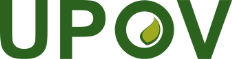 EInternational Union for the Protection of New Varieties of PlantsTechnical Working Party for Fruit CropsFifty-Second Session
Zhengzhou, China, July 12 to 16, 2021TWF/52/1 Rev. 2Original:  EnglishDate:  July 15, 2021